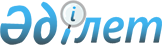 О признании утратившими силу некоторых решений Каратобинского районного маслихатаРешение Каратобинского районного маслихата Западно-Казахстанской области от 7 июня 2017 года № 11-9. Зарегистрировано Департаментом юстиции Западно- Казахстанской области 21 июня 2017 года № 4823
      В соответствии с Законами Республики Казахстан от 23 января 2001 года "О местном государственном управлении и самоуправлении в Республике Казахстан" от 6 апреля 2016 года "О правовых актах" районный маслихат РЕШИЛ:
      1. Признать утратившим силу некоторые решения Каратобинского районного маслихата согласно приложению к настоящему решению.
      2. Руководителю аппарата Каратобинского районного маслихата (Жангазиев Ж.) обеспечить государственную регистрацию данного решения в органах юстиции, его официальное опубликование в Эталонном контрольном банке нормативных правовых актов Республики Казахстан.
      3. Настоящее решение вводится в действие со дня первого официального опубликования. Перечень признанных утратившими силу некоторых решений Каратобинского
районного маслихата
      1. Решение Каратобинского районного маслихата от 23 декабря 2015 года № 37-3 "О районном бюджете на 2016-2018 годы" (зарегистрированное в Реестре государственной регистрации нормативных правовых актов № 4234, опубликованное 22 января 2016 года в газете "Қаратөбе өңірі");
      2. Решение Каратобинского районного маслихата от 22 апреля 2016 года № 2-2 "О внесении изменений и дополнения в решение Каратобинского районного маслихата от 23 декабря 2015 года № 37-3 "О районном бюджете на 2016-2018 годы" (зарегистрированное в Реестре государственной регистрации нормативных правовых актов № 4390, опубликованное 20 мая 2016 года в газете "Қаратөбе өңірі");
      3. Решение Каратобинского районного маслихата от 9 августа 2016 года № 5-3 "О внесении изменений и дополнений в решение Каратобинского районного маслихата от 23 декабря 2015 года № 37-3 "О районном бюджете на 2016-2018 годы" (зарегистрированное в Реестре государственной регистрации нормативных правовых актов № 4542, опубликованное 6 сентября 2016 года в информационно-правовой системе "Әділет");
      4. Решение Каратобинского районного маслихата от 21 сентября 2016 года № 6-1 "О внесении изменений в решение Каратобинского районного маслихата от 23 декабря 2015 года № 37-3 "О районном бюджете на 2016-2018 годы" (зарегистрированное в Реестре государственной регистрации нормативных правовых актов № 4568, опубликованное 14 октября 2016 года в Эталонном контрольном банке нормативных правовых актов Республики Казахстан);
      5. Решение Каратобинского районного маслихата от 17 ноября 2016 года № 7-1 "О внесении изменений в решение Каратобинского районного маслихата от 23 декабря 2015 года № 37-3 "О районном бюджете на 2016-2018 годы" (зарегистрированное в Реестре государственной регистрации нормативных правовых актов № 4603, опубликованное 6 декабря 2016 года в информационно-правовой системе "Әділет");
      6. Решение Каратобинского районного маслихата от 12 декабря 2016 года № 8-1 "О внесении изменений в решение Каратобинского районного маслихата от 23 декабря 2015 года № 37-3 "О районном бюджете на 2016-2018 годы" (зарегистрированное в Реестре государственной регистрации нормативных правовых актов № 4636, опубликованное 9 января 2017 года в Эталонном контрольном банке нормативных правовых актов Республики Казахстан).
					© 2012. РГП на ПХВ «Институт законодательства и правовой информации Республики Казахстан» Министерства юстиции Республики Казахстан
				
      Председатель сессии

А.Жанибеков

      Секретарь маслихата

К.Суйеугалиев
Приложение
к решению Каратобинского районного маслихата
от 7 июня 2017 года № 11-9